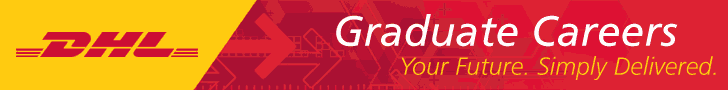    	DHL Operations Graduate Program – SlovakiaRole Title:Role Title:Operations Management GraduateOperations Management GraduateLocation:Location:Senec, Gan, Nitra or Bratislava (Devinska Nova Ves)Senec, Gan, Nitra or Bratislava (Devinska Nova Ves)Salary:Salary:CompetitiveCompetitiveStart Date:Start Date:July 2014 – September 2014 (latest start date is 1st September 2014)July 2014 – September 2014 (latest start date is 1st September 2014)DHL Supply Chain is No 1 in global contract logistics providing customized logistics and industry solutions in the area of supply chain management - from consultancy, design and sourcing through to warehousing, assembly and distribution.  DHL is a Deutsche Post DHL brand, with around 470,000 employees operating in more than 220 countries and territories. At DHL Supply Chain, we are looking for creative entrepreneurial graduates who will become the future leaders of our business.DHL Supply Chain is No 1 in global contract logistics providing customized logistics and industry solutions in the area of supply chain management - from consultancy, design and sourcing through to warehousing, assembly and distribution.  DHL is a Deutsche Post DHL brand, with around 470,000 employees operating in more than 220 countries and territories. At DHL Supply Chain, we are looking for creative entrepreneurial graduates who will become the future leaders of our business.DHL Supply Chain is No 1 in global contract logistics providing customized logistics and industry solutions in the area of supply chain management - from consultancy, design and sourcing through to warehousing, assembly and distribution.  DHL is a Deutsche Post DHL brand, with around 470,000 employees operating in more than 220 countries and territories. At DHL Supply Chain, we are looking for creative entrepreneurial graduates who will become the future leaders of our business.DHL Supply Chain is No 1 in global contract logistics providing customized logistics and industry solutions in the area of supply chain management - from consultancy, design and sourcing through to warehousing, assembly and distribution.  DHL is a Deutsche Post DHL brand, with around 470,000 employees operating in more than 220 countries and territories. At DHL Supply Chain, we are looking for creative entrepreneurial graduates who will become the future leaders of our business.The ProgramThe DHL Operations Graduate Program provides a diverse range of development opportunities to help achieve your career and personal goals including: 24 month structured program, 2 placements of 12 monthsBased in a warehouse or distribution centre, learning primarily about different areas of the operation Combination of different roles within one placement – different departments within operations (inbound, outbound, picking, stock integrity, planning); there is also possibility to experience Transport, Business Development, IT, Processes or Projects, depending on individual career aspirations and business opportunitiesEarly responsibility and fast progression to managerial operational rolesExperience of working within fast paced sites and environments A framework of personal development modules focusing on managerial skills, together with regular performance feedback and personal development planningThe ProgramThe DHL Operations Graduate Program provides a diverse range of development opportunities to help achieve your career and personal goals including: 24 month structured program, 2 placements of 12 monthsBased in a warehouse or distribution centre, learning primarily about different areas of the operation Combination of different roles within one placement – different departments within operations (inbound, outbound, picking, stock integrity, planning); there is also possibility to experience Transport, Business Development, IT, Processes or Projects, depending on individual career aspirations and business opportunitiesEarly responsibility and fast progression to managerial operational rolesExperience of working within fast paced sites and environments A framework of personal development modules focusing on managerial skills, together with regular performance feedback and personal development planningThe ProgramThe DHL Operations Graduate Program provides a diverse range of development opportunities to help achieve your career and personal goals including: 24 month structured program, 2 placements of 12 monthsBased in a warehouse or distribution centre, learning primarily about different areas of the operation Combination of different roles within one placement – different departments within operations (inbound, outbound, picking, stock integrity, planning); there is also possibility to experience Transport, Business Development, IT, Processes or Projects, depending on individual career aspirations and business opportunitiesEarly responsibility and fast progression to managerial operational rolesExperience of working within fast paced sites and environments A framework of personal development modules focusing on managerial skills, together with regular performance feedback and personal development planningThe ProgramThe DHL Operations Graduate Program provides a diverse range of development opportunities to help achieve your career and personal goals including: 24 month structured program, 2 placements of 12 monthsBased in a warehouse or distribution centre, learning primarily about different areas of the operation Combination of different roles within one placement – different departments within operations (inbound, outbound, picking, stock integrity, planning); there is also possibility to experience Transport, Business Development, IT, Processes or Projects, depending on individual career aspirations and business opportunitiesEarly responsibility and fast progression to managerial operational rolesExperience of working within fast paced sites and environments A framework of personal development modules focusing on managerial skills, together with regular performance feedback and personal development planningRequirementsWe recruit people who are visionary, can take the initiative and seek out ways to advance our business success so we're looking for graduates with the following qualities and skills: Degree educated Bi-lingual in English and Slovak, German is an advantageCustomer focusedExcellent communication, organisational and interpersonal skillsGood analytical and problem solving skillsDemonstrate leadership skills/potentialAbility to build relationships and work well as part of a teamStrong interest in career opportunities in the Supply Chain industryWillingness and capability to take handle difficult situations, with a strong sense of responsibilityFlexibility and mobility to move between DHL sitesWilling to start in operations & work in warehouse environment, prepared to  work shiftsRequirementsWe recruit people who are visionary, can take the initiative and seek out ways to advance our business success so we're looking for graduates with the following qualities and skills: Degree educated Bi-lingual in English and Slovak, German is an advantageCustomer focusedExcellent communication, organisational and interpersonal skillsGood analytical and problem solving skillsDemonstrate leadership skills/potentialAbility to build relationships and work well as part of a teamStrong interest in career opportunities in the Supply Chain industryWillingness and capability to take handle difficult situations, with a strong sense of responsibilityFlexibility and mobility to move between DHL sitesWilling to start in operations & work in warehouse environment, prepared to  work shiftsRequirementsWe recruit people who are visionary, can take the initiative and seek out ways to advance our business success so we're looking for graduates with the following qualities and skills: Degree educated Bi-lingual in English and Slovak, German is an advantageCustomer focusedExcellent communication, organisational and interpersonal skillsGood analytical and problem solving skillsDemonstrate leadership skills/potentialAbility to build relationships and work well as part of a teamStrong interest in career opportunities in the Supply Chain industryWillingness and capability to take handle difficult situations, with a strong sense of responsibilityFlexibility and mobility to move between DHL sitesWilling to start in operations & work in warehouse environment, prepared to  work shiftsRequirementsWe recruit people who are visionary, can take the initiative and seek out ways to advance our business success so we're looking for graduates with the following qualities and skills: Degree educated Bi-lingual in English and Slovak, German is an advantageCustomer focusedExcellent communication, organisational and interpersonal skillsGood analytical and problem solving skillsDemonstrate leadership skills/potentialAbility to build relationships and work well as part of a teamStrong interest in career opportunities in the Supply Chain industryWillingness and capability to take handle difficult situations, with a strong sense of responsibilityFlexibility and mobility to move between DHL sitesWilling to start in operations & work in warehouse environment, prepared to  work shiftsHow to apply:For more information about the program please visit www.dhl-graduates.com.  To apply directly, please go to http://www.dhl.gtios.comHow to apply:For more information about the program please visit www.dhl-graduates.com.  To apply directly, please go to http://www.dhl.gtios.comHow to apply:For more information about the program please visit www.dhl-graduates.com.  To apply directly, please go to http://www.dhl.gtios.comClosing Date16th May 201416th May 201416th May 2014Assessment Centre12th June 201412th June 201412th June 2014